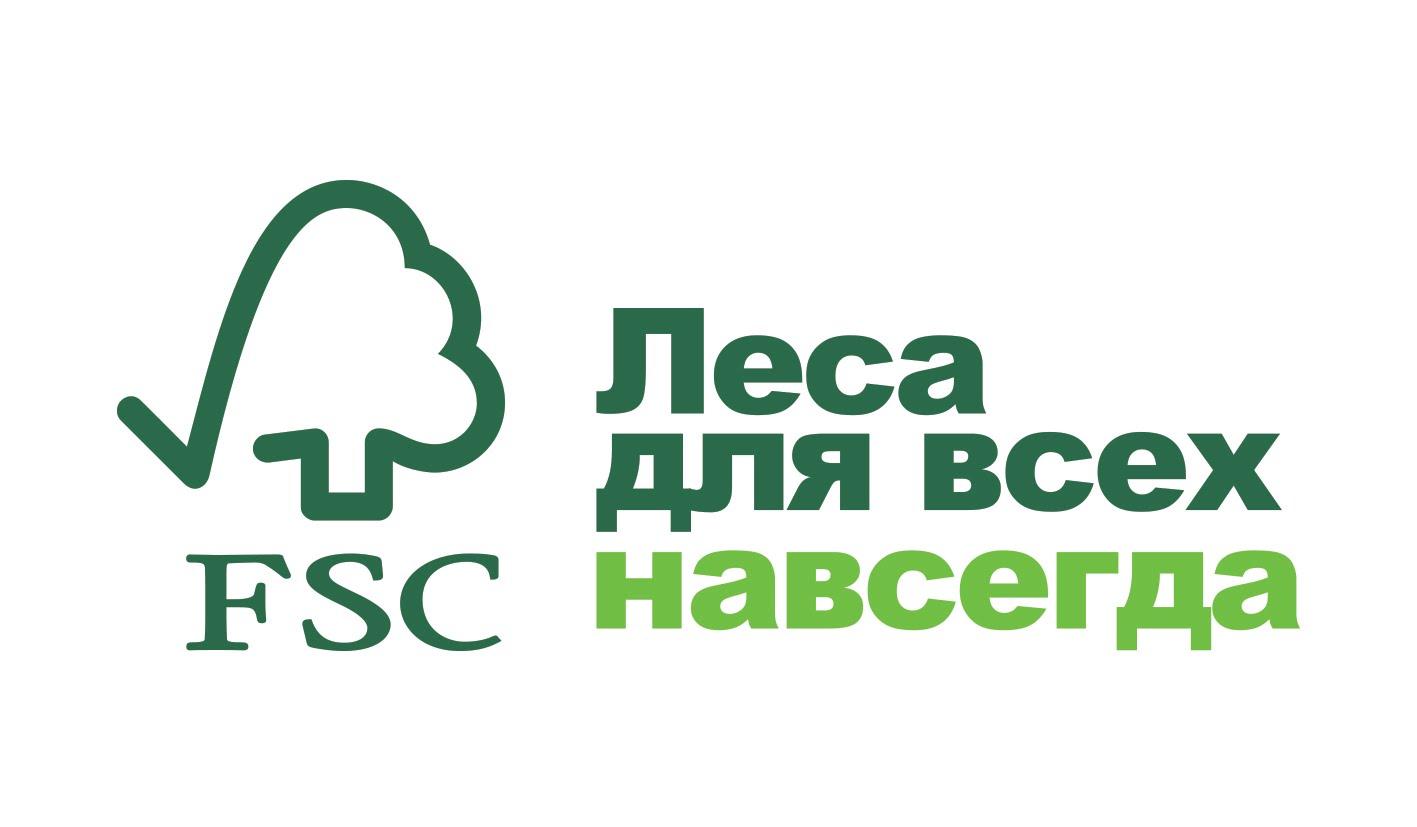 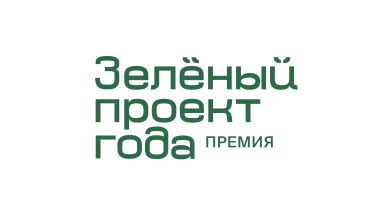 Премия «Зеленый проект года 2021»ЗАЯВКА НА УЧАСТИЕДля участия в конкурсе необходимо заполнить заявку на сайте http://green-project.fsc.ru/или выслать ее на адрес green.project@fsc.ru При описании проекта ответьте на следующие вопросы:ПРИЛОЖЕНИЯ К заявке просим обязательно приложить фотоматериалы (с указанием авторов фото!), необходимые для анонсирования проекта на сайте премии. Остальные приложения желательны, но необязательны, в т.ч.:- Презентация о проекте - Видеоматериалы по проекту (ссылка на источник или файлообменник)- Информация, факты, цифры, подтвержденные дополнительными источниками данных (публикации в СМИ, данные исследовательских агентств, и др., с указанием источника)Форматы прилагаемых документов: PDF, Microsoft Word, Microsoft PowerPoint.Формат изображений: .jpg, максимальный размер изображения - не более 4.5 Мб.Суммарный объем прилагаемых документов и изображений не должен превышать 32 Мб. Организаторы и жюри премии оставляют за собой право проверки достоверности представленных данных.НОМИНАЦИИ ПРЕМИИПроекты рассматриваются в трех номинациях: 1.        Экологическая номинация – за вклад в защиту, восстановление и рациональное использование лесовпроекты по предотвращению и минимизации негативного влияния климатических изменений на леса: препятствование деградации лесных экосистем, продвижение устойчивого лесоуправления и программ по лесовосстановлениюсохранение ценных, малонарушенных лесных территорий и создание ООПТ, имеющих наиболее высокий уровень депонирования СО2 и обеспечивающих  циркуляцию воды, предотвращающих экстремальные засухи и наводненияпроекты по сохранению биоразнообразия и защите редких лесных животных и растений, включенных в Красную книгу  профилактика и борьба с лесными пожарамисбор и переработка вторсырьяпродвижение идей ответственного лесопользования  (пропаганда принципов устойчивого лесопользования – коммуникационные мероприятия, PR-кампании, специальные мероприятия и т.п.)другое  2. Экономическая номинация – за вклад в экономическое развитие страны, без ущерба для экологических и социальных функций лесных ресурсов России- ведение климатически оптимизированного лесного хозяйства- снижение воздействия на климат, сокращение выбросов СО2 с использованием эффективных низкоуглеродных ресурсов, замещение энергоемких, невозобновляемых источников сырья на древесину: реализация проектов в области строительства, домостроения, текстильной и автомобильной промышленности, биоэнергетика- внедрение климатически оптимизированного лесоуправления- повышение неистощительности лесопользования, эффективное лесовосстановление, включая внедрение результативных рубок ухода в молодняка ,  создание и внедрение техники для интенсивного лесного хозяйства, переработки отходов лесопереработки и лесозаготовки- развитие цикличной экономики: внедрение рациональных моделей потребления и производства, новых технологий и информационных систем, эффективных производственных процессов без ущерба для экологических и социальных аспектов, комплексная переработка отходов и вторичное использование- использование информационных систем в планировании и работе предприятия- другое  Социальная номинация – за вклад в социально ответственное лесопользование - положительное влияние на благосостояние местного населения и коренных народов- сотрудничество с организациями социальной и экологической направленности- повышение безопасности и улучшение условий труда работников предприятия- работа с молодежью и детьми, в т. ч. проекты в сфере экопросвещения и образования  в лесных поселках и деревнях, для работников предприятий ЛПК и их семей- поддержка спортивных и творческих проектов в лесных поселках и деревнях, для работников предприятий ЛПК и их семей- создание инфраструктуры в регионах присутствия компаний (детские сады, спортивные сооружения и т.п.)- партнерские проекты с НПО, научными и образовательными организациями по сохранению, восстановлению и рациональному использованию лесов- благотворительные проекты (поддержка детских домов и др.) в регионах присутствия предприятий и волонтерские проекты в лесной сфере- другоеТРЕБОВАНИЯ К ОФОРМЛЕНИЮПри заполнении заявки необходимо ответить на все вопросы. Если вопрос  неприменим к вашему проекту, просьба указать это непосредственно под вопросом. Количество знаков в каждом разделе не должно превышать установленный объем. РЕКОМЕНДАЦИИ К ОПИСАНИЮ РЕЗУЛЬТАТОВ ПРОЕКТАДля получения высокой оценки в заявке следует отразить полученные или ожидаемые (если проект находится в стадии реализации) КОЛИЧЕСТВЕННЫЕ результаты проекта. Результаты могут  быть представлены в абсолютных или относительных величинах (в %), а также показывать динамику, если проект реализуется длительное время. Некоторые примеры описания результатов по номинациям.Экологическая номинация: - измеримые показатели предотвращения и минимизации негативного влияния климатических изменений на леса; - площади созданных ООПТ, сохраненных ценных лесов,  площади посадок с экологическими целями (озеленение, рекультивация и т.п.); - измеримые показатели предотвращения лесных пожаров с целью сохранения лесных экосистем и предотвращения эмиссии парниковых газов;- измеримые показатели использования информационных технологий для сохранения лесов;- количество разработанных для продвижения ответственного лесопользования информационных материалов, публикаций, упоминаний в СМИ и т.п.Экономическая номинация:- сокращение затрат на ведение лесного хозяйства от внедрения новой технологии/техники и т.п.; - сокращение затрат/энергии/ресурсов на выпуск ед. продукции от внедрения нового производства/технологии;- объемы собранных и/или переработанных отходов лесозаготовки, лесопереработки, вторичных ресурсов; - площади созданных молодняков целевых пород; - увеличение объемов лесозаготовки за счет увеличения продуктивности насаждений при внедрении интенсивной модели лесного хозяйства (в т.ч. ожидаемые результаты).Социальная номинация:- кол-во созданных/сохраненных рабочих мест для местного населения; - объемы финансовой и др. помощи, оказанной местному населению в регионах присутствия компаний;- объекты инфраструктуры, созданные для улучшения качества жизни местного населения в регионах присутствия компаний;- показатели улучшения условий труда работников компании  в ходе реализации проекта;- измеримые показатели сотрудничества (например, принятые решения) с органами власти, организациями социальной и экологической направленности;- кол-во участников волонтерских и благотворительных проектов, результаты их участия;- кол-во проведенных природоохранных акций, тренингов, семинаров, кол-во привлеченных участников и результаты их участия (сколько собрано, посажено и т.п.), кол-во упоминаний о проведенных мероприятиях в СМИ и т.п.ОСНОВАНИЯ ДЛЯ ДИСКВАЛИФИКАЦИИПредоставление недостоверной информации. Проект, при реализации которого был нанесен ущерб экологический  или социальный, привел к потере экономической устойчивости предприятия, нарушение авторских прав. Несоответствие проекта целям и задачам премии. Несоответствие заявки требованиям. Члены жюри не могут номинировать проекты для участия в премии.  По всем вопросам, связанным с участием в премии обращайтесь к представителям оргкомитета:Лилии Камаевой l.kamaeva@ru.fsc.org тел. +7 985 318 8367,  + 7 495 720 2677Виктории Сейферлинг green.project@fsc.ru тел.+7 995 789 72 091.Название проекта (не более 250 знаков с пробелами)2.Название организации, представляющей проект3.Номинация (отметьте одну номинацию).Примерный перечень тем, относящихся к каждой номинации, см. ниже в пояснении к анкете экологическаяэкономическаясоциальная4.Краткая информация о сфере деятельности организации, представляющей проект (не более 600 знаков)  Контакты: сайт и почтовый адрес организации 5. Примерный годовой финансовый оборот организации в рублях (для стратификации участников на малые, средние и крупные организации) до 800 млн руб.800 млн руб. – 2 млрд руб.свыше 2 млрд руб.6.Вклад проекта в реализацию целей в области устойчивого развития (ЦУР ООН). Подробное описание целей на сайте https://www.un.org/sustainabledevelopment/ru/  Отметьте одну или несколько целей (если применимо к проекту) и поясните, как именно проект способствует реализации ЦУР ЦУР 1. Ликвидация нищетыЦУР 2. Ликвидация голодаЦУР 3. Хорошее здоровье и благополучиеЦУР 4. Качественное образованиеЦУР 5. Гендерное равенствоЦУР 6. Чистая вода и санитария ЦУР 7. Недорогостоящая и чистая энергия ЦУР 8. Достойная работа и экономический ростЦУР 9. Индустриализация, инновации и инфраструктураЦУР 10. Уменьшение неравенстваЦУР 11. Устойчивые города и населенные пункты ЦУР 12. Ответственное потребление и производство ЦУР 13. Борьба с изменением климатаЦУР 14. Сохранение морских экосистем ЦУР 15. Сохранение экосистем суши ЦУР 16. Мир, правосудие и эффективные институтыЦУР 17. Партнерство в интересах устойчивого развития Неприменимо к проекту Пояснение (не более 600 знаков с пробелами): 7.Новизна, оригинальность проекта (не более 600 знаков с пробелами) 8.Даты  реализации заявленного проектаДата начала и конца проекта, в формате день/месяц/год. Если проект находится в стадии реализации, укажите это.9.Регион (ы) реализации проекта10.Цели и задачи проекта (не более 600 знаков с пробелами)11. Краткое описание проекта и проведенных мероприятий (не более 1000 знаков с пробелами)12.Охват проекта (площади, участники) (не более 1000 знаков с пробелами) При описании охвата проекта ответьте на следующие вопросы:  на кого направлен проект (на своих сотрудников, местное население, на общество и т.п.) и/или какие социальные группы охватывает проект площадь воздействия проекта и/ или количество участников или благополучателейкакое влияние оказали результаты проекта:- на местном уровне (предприятие/населенный пункт/район) - на региональном уровне (если применимо) - на национальном уровне (если применимо)4. оказывают ли результаты проекта влияние на другие смежные сферы  - экологическую, экономическую, социальную (укажите, какое)5. оказывают ли результаты проекта влияние на другие организации лесного сектора (укажите, какое)13.Каких результатов удалось достигнуть (не более 1000 знаков с пробелами)Результаты могут быть представлены в абсолютных (га, руб., куб.м. и др.) или в относительных величинах (%). Рекомендации к описанию результатов см. ниже в пояснении к анкете 14.Возможность дальнейшего развития, перспективы воздействия проекта (не более 600 знаков с пробелами)15.Возможность повторения проекта другими организациями (не более 600 знаков с пробелами)Оцените  возможность повторения проекта другими пользователями, увеличения масштаба деятельности (на региональном или национальном уровне) либо распространения опыта (модели) с целью увеличения положительного воздействия 16.Контакты для связи с организаторами премии: ФИО, должность, e-mail и телефон контактного лица (не публикуются на сайте премии)Подтвердите наличие прав на предоставленные материалы и согласие на их использование организаторами Премии  Подтверждение  наличия у вашей компании  прав на представленные материалы, включающие описание проекта, фото и видеоматериалы Согласие на использование материалов по проекту  и предоставление права  организаторам Премии  (Ассоциации НРГ (FSC России))  и информационным партнерам Премии  на копирование, воспроизведение и  размещение на сайте Премии и других информационных носителях, в образовательных и  коммуникационных целях, для дальнейшего тиражирования положительных практик в области ответственного лесопользования Подтвердите наличие прав на предоставленные материалы и согласие на их использование организаторами Премии  Подтверждение  наличия у вашей компании  прав на представленные материалы, включающие описание проекта, фото и видеоматериалы Согласие на использование материалов по проекту  и предоставление права  организаторам Премии  (Ассоциации НРГ (FSC России))  и информационным партнерам Премии  на копирование, воспроизведение и  размещение на сайте Премии и других информационных носителях, в образовательных и  коммуникационных целях, для дальнейшего тиражирования положительных практик в области ответственного лесопользования 